
342 River St, Route 302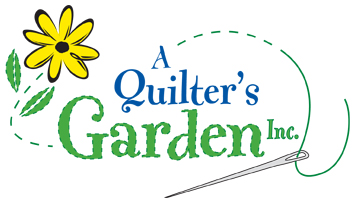 Montpelier, VT 05602223-2275quiltersgarden@aol.com www.aquiltersgarden.net______________________________________________________Five Yard Quilt in One Weekend2 session/4 hrsTo continue to offer great classes at A Quilter’s Garden, we encourage you to consider us as your first choice when purchasing class supplies and fabrics.Materials ListPlease bring these sewing items to class:One yard of five coordinating fabricsSewing machine & Manual (please ensure that your machine is in good working condition and that you can thread it, wind a bobbin, adjust your tension and lower your feed dogs)Rotary cutter and ruler Basic sewing supplies such as:  straight quilting pins, pincushion, needles, scissors/snips, seam ripper, etc…See you in class!  And if you have any questions or need any additional information, please call the shop at (802) 223-2275!  Thank you and happy quilting!